Argumenterende tekst: Hjelp guttene mot kroppspress! – skriveramme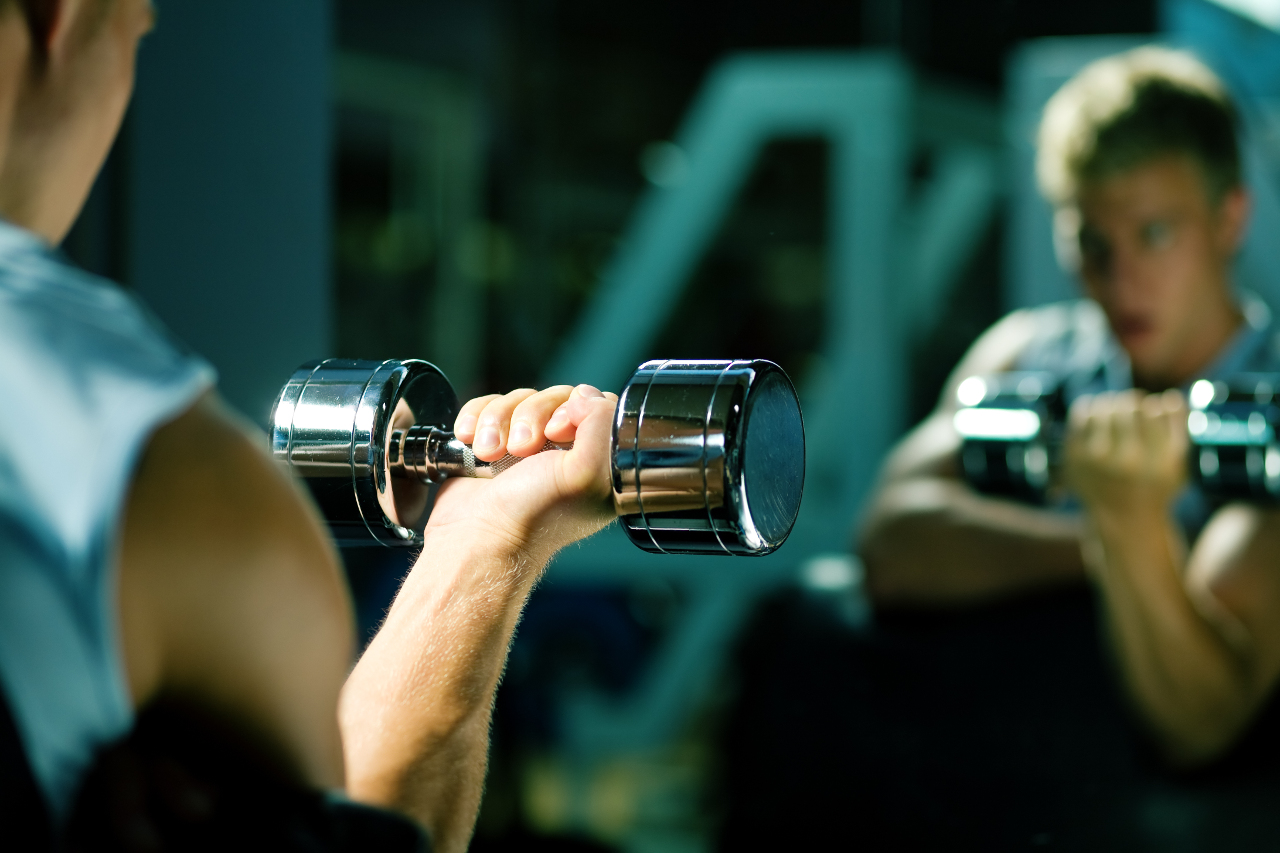 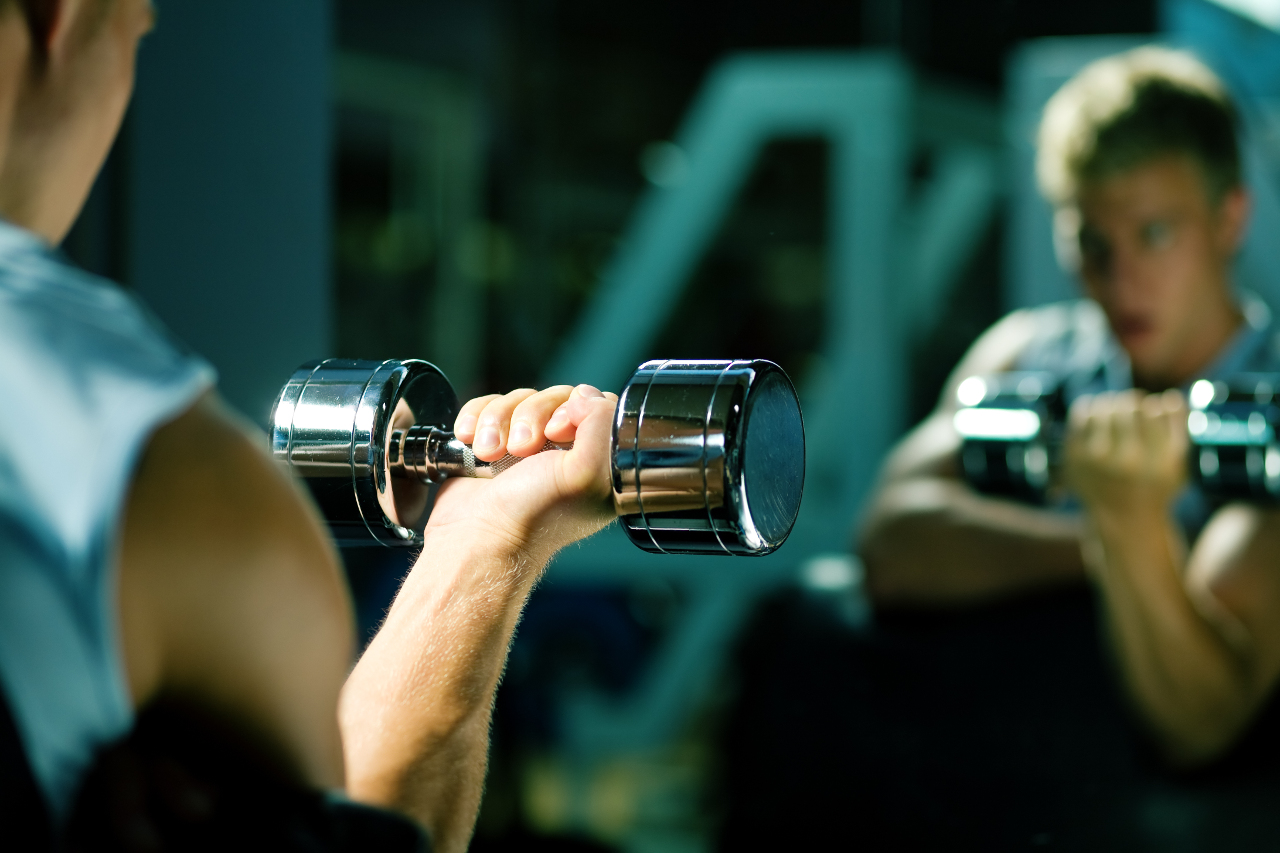                                                                        © Kzenon/shutterstockOPPGAVE: Hjelp guttene mot kroppspress!______________________________________________________________________________________________________InnledningHvorfor snakkes det ikke mer om at gutter er like utsatt for kroppspress som jenter?(Utdyping: Velg det eller de punktene nedenfor som passer for deg eller finn på noe selv)Alle vet at jenter utsettes for kroppspress, men gutter...Gutter skal være så tøffe, og derfor tør de ikke å ...Mange gutter lider i det stille fordi ...______________________________________________________________________________________________________For det førsteGutter trenger noen å snakke med om vanskelige ting, det har faktisk jentene.(Utdyping: Velg det eller de punktene nedenfor som passer for deg eller finn på noe selv)Alle skoler har en helsesøster, men for gutter kan det være vanskelig å ...Dersom skolen hadde både mannlig og kvinnelig helsesøster, tror jeg at ... Det er like viktig for gutter å søke hjelp som for jenter fordi ...Jeg tror gutter synes det er vanskeligere å søke hjelp, og derfor ...______________________________________________________________________________________________________For det andreI miljøene rundt gutter er det mindre fokus på verdier som forståelse, aksept og det å ta vare på hverandre.(Utdyping: Velg det eller de punktene nedenfor som passer for deg eller finn på noe selv)Samfunnets forventninger til gutter handler om at de skal være ...Det forventes at gutter skal være fysisk ...Gutter skal liksom tåle ...Det er på en måte ikke godtatt at gutter ...Å være sterk og veltrent er ...Miljøet rundt gutter kan være tøft, og da er det ikke så lett å ...______________________________________________________________________________________________________For det tredjeGutter blir like syke som jenter av alt fokuset på kropp, trening, kost og prestasjoner.(Utdyping: Velg det eller de punktene nedenfor som passer for deg eller finn på noe selv)Mange gutter og unge menn har i det siste stått fram og fortalt at ...Leger og psykologer roper varsko om at ...Å bli utsatt for alle disse forventningene om å prestere på alle fronter fører for mange til at ...Mannsidealene i vår tid er farlige ford i...______________________________________________________________________________________________________AvslutningHjelp guttene! (Utdyping: Velg det eller de punktene nedenfor som passer for deg eller finn på noe selv)Alle skoler bør ha både mannlig og kvinnelig helsesøster fordi ...Media må ta opp gutters problemer like ofte som ....Vi må snakke om at ulikhet skaper mangfold, mens stereotype idealer kan være farlige fordi ...Alle mennesker er forskjellige, men de er like verdifulle uansett om...Foreldre, lærere og venner må være bevisste på å snakke om guttenes problemer like ofte som de snakker om …